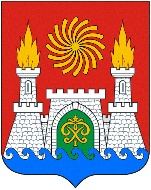 СОБРАНИЕ ДЕПУТАТОВ ВНУТРИГОРОДСКОГО РАЙОНА «КИРОВСКИЙ РАЙОН» ГОРОДА МАХАЧКАЛЫ    «05» октября 2017г.	                          			                                   № 22-4РЕШЕНИЕОб утверждении Положения о порядкепредоставления муниципальных гарантиймуниципального образования внутригородского района «Кировский район» г.Махачкала               В соответствии с Бюджетным кодексом Российской Федерации, Федеральным законом Российской Федерации от 25.02.1999 г. № 39-ФЗ «Об инвестиционной деятельности в Российской федерации, осуществляемой в форме капитальных вложений», руководствуясь Уставом муниципального образования внутригородского района «Кировский район» г. Махачкала, Собрание депутатов внутригородского района «Кировского района» г. Махачкала решил:1.  Утвердить Положение о порядке предоставления муниципальных гарантий муниципального образования внутригородского района «Кировский район» г.Махачкала (приложение №1).2. Утвердить примерную форму договора о предоставлении муниципальных гарантий муниципального образования внутригородского района «Кировский район» г.Махачкала (приложение №2).3. Утвердить примерную форму муниципальной гарантии муниципального образования внутригородского района «Кировский район» г.Махачкала (приложение №3).4. Настоящее решение вступает в силу с момента его принятия и подлежит официальному опубликованию.Глава Кировского района	                                                     С.К.Сагидов                                                                  Председатель Собрания                                                          Э.Г.Абиева                                                                                                    Приложение № 1                                                                                                к Решению Собрания депутатов                                                                                                    внутригородского района                                                                                                 «Кировский район»                                                                                                 города Махачкалы                                                                                                     №22-4 от 05.10.2017 г.ПОЛОЖЕНИЕО ПОРЯДКЕ ПРЕДОСТАВЛЕНИЯ МУНИЦИПАЛЬНЫХ ГАРАНТИЙМУНИЦИПАЛЬНОГО ОБРАЗОВАНИЯ ВНУТРИГОРОДСКОГО РАЙОНА «КИРОВСКИЙ РАЙОН» ГОРОДА МАХАЧКАЛА Общие положения1.1. Настоящее Положение определяет порядок предоставления муниципальных гарантий муниципального образования внутригородского района «Кировский район» г.Махачкала (далее – муниципальная гарантия) юридическим лицам в соответствии с требованиями Бюджетного кодекса Российской Федерации, Положения о бюджетном процессе, Решением Собрания депутатов об утверждении бюджета муниципального образования на очередной финансовый год (очередной финансовый год и плановый период).1.2.  Муниципальная гарантия – вид долгового обязательства, в силу которого муниципальное образование внутригородского района «Кировский район» г.Махачкала  (гарант) обязуется при наступлении предусмотренного в гарантии события (гарантийного случая) уплатить лицу, в пользу которого предоставлена гарантия (бенефициару), по его письменному требованию определенную в обязательстве денежную сумму за счет средств бюджета муниципальное образование внутригородского района «Кировский район» г.Махачкала (далее – район) в соответствии с условиями обязательства, данного гарантом, отвечать за исполнение третьим лицом (принципалом) обязательств перед бенефициаром.1.3. Получателями муниципальных гарантий могут являться юридические лица независимо от формы их собственности, зарегистрированные в установленном порядке и уплачивающие налоги в бюджет поселения (далее – юридические лица).1.4.    Получателями муниципальных гарантий не могут быть:- юридические лица, в отношении которых в установленном порядке принято решение о ликвидации или реорганизации;- юридические лица, в отношении которых возбуждена процедура банкротства;- юридические лица, на имущество которых обращено взыскание в порядке, установленном действующим законодательством;- юридические лица, имеющие просроченную задолженность по уплате налогов и сборов в бюджеты всех уровней бюджетной системы Российской Федерации;- юридические лица, имеющие просроченную задолженность по ранее предоставленным бюджетным средствам на возвратной основе;- юридические лица, имеющие неурегулированные обязательства по гарантиям, ранее предоставленным поселением.1.5. Муниципальная гарантия может обеспечивать:- надлежащее исполнение принципалом его обязательства перед бенефициаром (основного обязательства);- возмещение ущерба, образовавшегося при наступлении гарантийного случая некоммерческого характера.Муниципальная гарантия может предоставляться для обеспечения как уже возникших обязательств, так и обязательств, которые возникнут в будущем.1.6. Условия муниципальной гарантии не могут быть изменены гарантом без согласия бенефициара.Принадлежащее бенефициару по муниципальной гарантии право требования к гаранту не может быть передано другому лицу, если в гарантии не предусмотрено иное.Гарант имеет право отозвать муниципальную гарантию только по основаниям, указанным в гарантии.1.7. Письменная форма муниципальной гарантии является обязательной.Несоблюдение письменной формы муниципальной гарантии влечет ее недействительность (ничтожность).1.8. Муниципальная гарантия может предусматривать субсидиарную или солидарную ответственность гаранта по обеспеченному им обязательству принципала.1.9. В муниципальной гарантии должны быть указаны:- наименование гаранта (муниципальное образование) и наименование органа, выдавшего гарантию от имени гаранта;- обязательство, в обеспечение которого выдается гарантия;- объем обязательств гаранта по гарантии и предельная сумма гарантии;- определение гарантийного случая;- наименование принципала;- безотзывность гарантии или условия ее отзыва;- основания для выдачи гарантии;- вступление в силу (дата выдачи) гарантии;- срок действия гарантии;- порядок исполнения гарантом обязательств по гарантии;- порядок и условия сокращения предельной суммы гарантии при исполнении гарантии и (или) исполнении обязательств принципала, обеспеченных гарантией;- наличие или отсутствие права требования гаранта к принципалу о возмещении сумм, уплаченных гарантом бенефициару по муниципальной гарантии (регрессное требование гаранта к принципалу, регресс).1.10. Вступление в силу муниципальной гарантии может быть определено календарной датой или наступлением события (условия), которое может произойти в будущем.Срок действия муниципальной гарантии определяется условиями гарантии.2. Порядок предоставления муниципальной гарантии2.1. От имени поселения муниципальные гарантии предоставляются администрацией поселения в пределах общей суммы предоставляемых гарантий, указанной в Решении Собрания  депутатов о бюджете на очередной финансовый год (очередной финансовый год и плановый период), в соответствии с требованиями Бюджетного кодекса Российской Федерации, муниципальными правовыми актами и настоящего Порядка.2.2. Администрация района заключает договоры о предоставлении муниципальных гарантий, об обеспечении исполнения принципалом его возможных будущих обязательств по возмещению гаранту в порядке регресса сумм, уплаченных гарантом во исполнение (частичное исполнение) обязательств по гарантии, и выдают муниципальные гарантии.Порядок и сроки возмещения принципалом гаранту в порядке регресса сумм, уплаченных гарантом во исполнение (частичное исполнение) обязательств по гарантии, определяются договором между гарантом и принципалом. При отсутствии соглашения сторон по этим вопросам удовлетворение регрессного требования гаранта к принципалу осуществляется в порядке и сроки, указанные в требовании гаранта.2.3. Предоставление муниципальной гарантии осуществляется при соблюдении следующих условий:- проведение анализа финансового состояния принципала;- предоставление принципалом обеспечения исполнения обязательств принципала по удовлетворению регрессного требования к принципалу в связи с исполнением в полном объеме или в какой-либо части гарантии;- отсутствие у принципала, его поручителей (гарантов) просроченной задолженности по обязательным платежам в бюджетную систему Российской Федерации, а также просроченных (неурегулированных) обязательств по бюджетным кредитам и муниципальным гарантиям, ранее предоставленным районом.2.4. Анализ финансового состояния принципала в целях предоставления муниципальной гарантии осуществляется администрацией района в установленном порядке.2.5. Муниципальная гарантия предоставляется при условии её полного обеспечения. Способами исполнения обеспечения обязательств принципала по удовлетворению регрессного требования гаранта к принципалу могут быть только банковские гарантии, поручительства, залог имущества в размере не менее 100 процентов суммы предоставляемой муниципальной гарантии.Не допускается принятие в качестве обеспечения исполнения обязательств принципала банковских гарантий, поручительств юридических лиц, имеющих просроченную задолженность по платежам или по денежным обязательствам перед бюджетом поселения, а также гарантий банков и поручительств юридических лиц, величина чистых активов которых меньше величины, равной трехкратной сумме предоставленной муниципальной гарантии.Оценка имущества, предоставляемого в залог, осуществляется в соответствии с законодательством Российской Федерации.Предметом залога могут служить принадлежащие залогодателю на праве собственности: недвижимость, производственное оборудование, транспортные средства, акции и иные ценные бумаги.В качестве залога не может быть представлено:- имущество, которое в соответствии с законодательством Российской Федерации не может являться предметом залога;- малоценные и быстроизнашивающиеся предметы;- товарно-материальные ценности;- имущество, степень износа которого на момент заключения договора о залоге имущества превышает 80 процентов или которое будет полностью изношено к дате исполнения обязательств, предусмотренной договором о предоставлении муниципальной гарантии;- имущество, являющееся предметом залога по другим обязательствам.2.6. При предоставлении муниципальной гарантии без права регрессного требования гаранта к принципалу анализ финансового состояния принципала может не проводиться. При предоставлении указанной гарантии обеспечение исполнения обязательств принципала перед гарантом, которые могут возникнуть в связи с предъявлением гарантом регрессных требований к принципалу, не требуется.2.7. Для получения муниципальной гарантии принципал представляет в администрацию следующие документы:- заявление на предоставление муниципальной гарантии;- копии документов, удостоверяющих право собственности залогодателя на передаваемое в залог имущество;- перечень передаваемого в залог имущества с указанием балансовой стоимости, степени износа и нормативного срока службы на 1-е число последнего месяца;- документ, подтверждающий отсутствие прав третьих лиц на передаваемое в залог имущество;- копии учредительных документов принципала, залогодателя, поручителя (гаранта) со всеми изменениями, дополнениями;- копия свидетельства о постановке на налоговый учет принципала, залогодателя, поручителя (гаранта);- копия свидетельства о внесении записи в единый государственный реестр принципала, залогодателя, поручителя (гаранта);- копия бухгалтерского отчета принципала, залогодателя, поручителя (гаранта) за отчетный финансовый год и на последнюю отчетную дату по установленным формам с приложением пояснительных записок к ним, с отметкой налоговой инспекции об их принятии. При упрощенной системе налогообложения – налоговая декларация за последний отчетный период;- расшифровка кредиторской и дебиторской задолженности к представленным бухгалтерским балансам за отчетный финансовый год и на последнюю отчетную дату;- справка налоговой инспекции об отсутствии просроченной задолженности по обязательным платежам в бюджетную систему Российской Федерации принципала, поручителя (гаранта);- справка об отсутствии просроченной задолженности по неналоговым платежам в бюджеты всех уровней принципала, поручителя (гаранта);- справки из обслуживающих банков (кредитных учреждений) об оборотах по расчетным счетам принципала за последние шесть месяцев на день подачи заявления, об отсутствии картотеки к расчетным счетам, наличии (отсутствии) ссудной задолженности.Администрация района вправе затребовать дополнительные документы для проведения анализа финансового состояния принципа, оценки имущества, передаваемого в залог, оценки надежности (ликвидности) банковской гарантии, поручительства.2.8. В случае установления фактов несоблюдения принципалом требований действующего законодательства Российской Федерации и настоящего Порядка администрация района готовит письмо об отказе в предоставлении муниципальной гарантии.2.9. Решение о предоставлении муниципальной гарантии принимается в форме постановления главы администрации района, в котором указывается:- юридическое лицо, субъект малого и среднего предпринимательства, которому предоставляется муниципальная гарантия;- предел обязательств по муниципальной гарантии.2.10. Администрация района заключает с принципалом договор о предоставлении муниципальной гарантии, договор об обеспечении исполнения принципалом его возможных будущих обязательств по возмещению гаранту его в порядке регресса сумм, уплаченных гарантом во исполнение (частичное исполнение) обязательств по гарантии, и выдает муниципальную гарантию.Порядок и сроки возмещения принципалом гаранту в порядке регресса сумм, уплаченных гарантом во исполнение (частичное исполнение) обязательств по гарантии, определяются договором между гарантом и принципалом. При отсутствии соглашения сторон по этим вопросам удовлетворение регрессного требования гаранта к принципалу осуществляется в порядке и сроки, указанные в требовании гаранта.3. Исполнение и прекращение муниципальных гарантий3.1. Порядок исполнения, случаи прекращения действия муниципальной гарантии, а также порядок и сроки возмещения принципалом гаранту в порядке регресса сумм, уплаченных гарантом во исполнение (частичное исполнение) обязательств по гарантии, определяются договором о предоставлении муниципальной гарантии с учетом условий, определенных Бюджетным кодексом Российской Федерации.3.2. Предусмотренное муниципальной гарантией обязательство гаранта перед бенефициаром ограничивается уплатой суммы не исполненных на момент предъявления требования бенефициара обязательств принципала, обеспеченных гарантией, но не более суммы, на которую выдана гарантия.3.3. Обязательство гаранта перед бенефициаром по муниципальной гарантии прекращается:- уплатой гарантом бенефициару суммы, определенной гарантией;- истечением определенного в гарантии срока, на который она выдана;- в случае исполнения в полном объеме принципалом или третьими лицами обязательств принципала, обеспеченных гарантией;- вследствие отказа бенефициара от своих прав по гарантии путем возвращения ее гаранту или письменного заявления об освобождении гаранта от его обязательств;- если обязательство принципала, в обеспечение которого предоставлена гарантия, не возникло;- в иных случаях, установленных гарантией.Удержание бенефициаром гарантии после прекращения обязательств гаранта по ней не сохраняет за бенефициаром каких-либо прав по этой гарантии.Гарант, которому стало известно о прекращении гарантии, должен уведомить об этом принципала.3.4. При невыполнении принципалом (его поручителем, гарантом) своих обязательств по возмещению сумм, уплаченных гарантом бенефициару по муниципальной гарантии (регресс), предусмотренных договором о предоставлении муниципальной гарантии, администрация района принимает меры по принудительному взысканию с принципала (его поручителя, гаранта) просроченной задолженности, в том числе по обращению взыскания на предмет залога.3.5. Решением Собрания депутатов о бюджете района на очередной финансовый год (очередной финансовый год и плановый период) предусматриваются бюджетные ассигнования на возможное исполнение выданных муниципальных гарантий. Порядок формирования размера расходов на возможное исполнение выданных муниципальных гарантий определяется администрацией района.3.6. Исполнение обязательств по муниципальной гарантии осуществляется за счет средств бюджета района, предусмотренных на указанные цели в решении Собрания депутатов о бюджете района на очередной финансовый год (очередной финансовый год и плановый период) и учитывается в источниках финансирования дефицита бюджета района.Средства, полученные гарантом в счет возмещения гаранту в порядке регресса сумм, уплаченных гарантом во исполнение (частичное исполнение) обязательств по гарантии, а также в счет исполнения обязательств, права требования по которым перешли от бенефициара к гаранту, отражаются как возврат бюджетных кредитов.4. Учет и контроль за исполнением долговых обязательств по муниципальным гарантиям4.1. Предоставление и исполнение муниципальной гарантии подлежит отражению в муниципальной долговой книге района.В муниципальную долговую книгу вносятся сведения об объеме долговых обязательств района по видам этих обязательств, о дате их возникновения и исполнения полностью или частично, формах обеспечения обязательств, а также другая информация, состав которой, порядок и срок её внесения в муниципальную долговую книгу устанавливаются администрацией района.В муниципальной долговой книге района в том числе учитывается информация о просроченной задолженности по исполнению муниципальных долговых обязательств.Информация о предоставленной (исполненной) муниципальной гарантии вносится администрацией района в муниципальную долговую книгу в срок, не превышающий пяти рабочих дней с момента возникновения (исполнения) долгового обязательства.Информация о долговых обязательствах района, отраженных в муниципальной долговой книге, подлежит передаче в отдел бухгалтерского учета и планирования администрации муниципальное образование внутригородского района «Кировский район» г.Махачкала  .4.2. Администрация района ведет учет выданных муниципальных гарантий, учет исполнения принципалом обязательств, обеспеченных муниципальными гарантиями, а также учет осуществления гарантом платежей по выданным муниципальным гарантиям.4.3. Принципал в срок, не превышающий трех рабочих дней после заключения договора с бенефициаром, исполнение обязательств по которому гарантировано муниципальной гарантией, представляет в администрацию района копию кредитного договора.В течение трех рабочих дней со дня погашения кредита или его части, обеспеченных муниципальной гарантией, принципал предоставляет в администрацию района копию платежного поручения.4.4. Принципал в течение месяца после получения заемных средств предоставляет администрации района информацию о целевом использовании кредита, обеспеченного муниципальной гарантией.4.5. Администрация района проверяет целевое использование кредитов, обеспеченных муниципальной гарантией.                                                                                                Приложение № 2                                                                                                к Решению Собрания депутатов                                                                                                    внутригородского района                                                                                                 «Кировский район»                                                                                                 города Махачкалы                                                                                                     №22-4 от 05.10.2017 г.ПРИМЕРНАЯ ФОРМА ДОГОВОРА № _____О ПРЕДОСТАВЛЕНИИ МУНИЦИПАЛЬНОЙ ГАРАНТИИМУНИЦИПАЛЬНОГО ОБРАЗОВАНИЯ ВНУТРИГОРОДСКОГО РАЙОНА «КИРОВСКИЙ РАЙОН»ГОРОДА МАХАЧКАЛА«___» _____________ 20__ г.Администрация муниципального образования  внутригородского района «Кировский район» г.Махачкала, действующая  от  имени  муниципального образования внутригородского района «Кировский район» г.Махачкала    (далее – Гарант), в лице главы администрации муниципального образования внутригородского района «Кировский район» г.Махачкала  _______________________,    действующего    на    основании   Устава,   и ________________________________________________,  именуемый  в  дальнейшем «Бенефициар»,   в   лице  ______________________________,  действующего  на основании ___________________________________, и _________________________,именуемый   в   дальнейшем «Принципал»,   в  лице ______________________, действующего на основании ___________________ (вместе именуемые Стороны), в соответствии  с  Бюджетным  кодексом Российской Федерации, решением Собрания  депутатов от «____» ________________  20__ г.  № ______ заключили  настоящий Договор о предоставлении  Гарантом  муниципальной гарантии  (далее  -  гарантия) Принципалу в пользу Бенефициара о нижеследующем.1. Предмет Договора1.1.  Гарант   при   условии  выполнения   Бенефициаром  и  Принципалом требований   настоящего  Договора   обязуется  выдать  Принципалу  гарантию по     форме,    утвержденной     решением Собрания депутатов от «__»______ 20__ № ____.1.2. Согласно    условиям    гарантии    Гарант    обязуется   уплатить по письменному требованию Бенефициара в  порядке и  размере,  установленным настоящим  Договором  и  гарантией,  денежную  сумму  в  валюте  Российской Федерации  в случае  неисполнения  Принципалом  обязательств  по  основному договору  от «____» _____________  20__  № ______,  заключенному  между Принципалом  и  Бенефициаром   (далее  -  Основной  договор),  по  возврату основного   долга   (кредита)  на  сумму _______ (________________________) рублей   в   срок «____» _______________  20___ г.  и    уплату   процентов по  ставке __________________  процентов годовых на сумму ________________ (__________________) рублей.1.3. Гарантия предоставляется Гарантом на безвозмездной основе.1.4. Гарантия предоставляется с правом предъявления Гарантом регрессных требований к Принципалу.1.5. Гарант  несет субсидиарную ответственность дополнительно к ответственности  Принципала по гарантированному им обязательству в пределах средств,  указанных  в  пунктах  1.2  и 2.1 настоящего Договора (вариант 2: солидарная ответственность).2. Права и обязанности Гаранта2.1.  Гарант   гарантирует   обязательства   Принципала   по  погашению задолженности  по  основному  долгу  (кредиту)  и уплате суммы процентов по Основному договору.Предел общей ответственности Гаранта перед  Бенефициаром ограничивается суммой,  соответствующей объему обязательств по гарантии в размере не более _________ (__________________) рублей,  включающей  сумму основного долга в размере ___________________ рублей   и   начисленных  процентов  в  размере _________________ (______________________________) рублей.2.2. Обязательства  Гаранта  по  гарантии  будут  уменьшаться  по  мере выполнения Принципалом своих денежных обязательств, обеспеченных гарантией, в  отношении  Бенефициара  в  соответствии с условиями Основного договора в пропорциях,   установленных   в   настоящем   пункте.  По  мере  исполнения Принципалом  обязательств, обеспеченных гарантией, обязательство Гаранта по гарантии  уменьшается  на  величину,  равную  произведению  суммы погашения обязательств  и  доли,  которую  составляет  общий  объем  обязательств  по гарантии по возврату суммы, установленной в соответствии с условиями пункта 2.1  гарантии, ко всей сумме кредита по Основному договору (сумма погашения обязательств x (сумма обязательств по гарантии / сумма кредита по Основному договору)).2.3. Гарант   не   гарантирует   исполнение   обязательств   Принципала по  уплате  процентов,  штрафов,  комиссий,  пени  за  просрочку  погашения задолженности по основному долгу (кредиту) и за просрочку уплаты процентов, других  платежей  и  иных  обязательств  Принципала  по Основному договору, помимо указанных в пунктах 1.2 и 2.1 настоящего Договора.2.4. Гарант  обязан  в трехдневный срок с момента заключения настоящего Договора  сделать  соответствующую  запись  в  Муниципальную долговую книгу  муниципального образования внутригородского района «Кировский район» г.Махачкала   об увеличении муниципального  долга муниципального  образования  внутригородского района «Кировский район» г.Махачкала  , о чем извещает Бенефициара в письменной форме. Гарант также обязан в двухдневный  срок со дня получения от Бенефициара извещения   о  факте  частичного  или  полного  исполнения  гарантированных обязательств   (Принципалом,   Гарантом)   по  Основному  договору сделать соответствующую   запись  в  Муниципальной  долговой  книге муниципального образования внутригородского района «Кировский район» г.Махачкала  об уменьшении муниципального   долга муниципального образования внутригородского района «Кировский район» г.Махачкала    согласно  пункту  2.2 настоящего Договора, о чем извещает Бенефициара в письменной форме.3. Права и обязанности Принципала3.1. Принципал   настоящим   подтверждает,  что  он  располагает  всеми необходимыми  полномочиями  для  исполнения всех обязательств по Договору и никаких  дополнительных  разрешений  и согласований Принципалу для этого не требуется.Принципал  обязуется  незамедлительно  информировать  Гаранта о случаях возникновения   любых   обстоятельств,   которые  могут  повлечь  за  собой невыполнение   Принципалом   своих   обязательств   перед  Бенефициаром  по исполнению  условий  Основного  договора  или  нарушение условий настоящего Договора,  а  также  принять все возможные законные меры для предотвращения нарушения своих обязательств и информировать Гаранта о принимаемых мерах.3.2. Принципал    обязуется   незамедлительно   предоставлять   Гаранту по  его  первому  запросу  информацию,  которая  будет  рассматриваться как конфиденциальная  и  не  подлежащая  передаче третьим лицам, за исключением случаев, предусмотренных действующим законодательством.3.3. Принципал обязуется:3.3.1. Уведомлять  Гаранта  о  выполнении  или  невыполнении  обязательств, указанных  в  пункте  2.1  настоящего  Договора и в пункте 2.1 гарантии, не позднее   следующих   двух   дней   после   выполнения   или   невыполнения соответствующих платежей.3.3.2. Информировать Гаранта о возникающих разногласиях с Бенефициаром.3.3.3. Незамедлительно представлять информацию по запросу Гаранта в случае, если Гарант уведомил Принципала о поступивших к нему письменных требованиях от Бенефициара.3.4. Принципал обязуется:3.4.1. Предоставить ликвидное обеспечение исполнения  регрессных  требований Гаранта.3.4.2.Исполнить   требование   Гаранта  о  возмещении  Принципалом  Гаранту в  течение ______  дней после исполнения гарантии сумм, уплаченных Гарантом Бенефициару  по  гарантии.  Не поступление  Гаранту  от  Принципала  сумм по требованию  Гаранта  к  Принципалу  в  сроки,  предусмотренные  в настоящем подпункте, означает нарушение Принципалом своих обязательств перед Гарантом по   гарантии  и  Договору,  и  указанная  сумма  требования  автоматически считается просроченной задолженностью Принципала перед Гарантом.3.4.3. Уплатить  Гаранту  пеню из расчета одной трехсотой действующей ставки рефинансирования  Центрального  банка  Российской Федерации, действующей на первый день неисполнения требования, на сумму просроченной задолженности за каждый календарный день просрочки.3.5.  Гарантия   должна   составляться   в   двух   экземплярах,   один из  которых  находится в администрации муниципального образования внутригородском районе «Кировский район»г.Махачкала, другой передается по  акту  приема-передачи  Принципалу  для дальнейшей передачи Бенефициару, которую   Принципал  обязан  осуществить  не  позднее  трех  рабочих  дней, следующих  за  днем  подписания  указанного  акта  приема-передачи, по акту приема-передачи между Принципалом и Бенефициаром.4. Права и обязанности Бенефициара4.1. Бенефициар обязан не позднее одного рабочего дня после наступления следующих событий в письменной форме известить Гаранта:4.1.1. О   фактах   предоставления  денежных  средств  Принципалу  в  рамках Основного  договора  с приложением выписок по расчетному счету Принципала о зачислении  денежных  средств и ссудным счетам Принципала о выдаче средств, подписанных   уполномоченными   лицами  Бенефициара  и  заверенных  печатью Бенефициара.4.1.2. Об  исполнении  частично  или полностью Принципалом, третьими лицами, Гарантом  гарантированных  обязательств по Основному договору с приложением выписок по расчетному счету Принципала о списании денежных средств, выписок по  ссудным счетам Принципала о погашении кредитов, а также по счетам учета процентов   об   уплате   процентов,   подписанных  уполномоченными  лицами Бенефициара  и  заверенных  печатью  Бенефициара,  а  также копий платежных поручений Принципала о перечислении денежных средств Бенефициару с отметкой Бенефициара.4.1.3. В    случае   если   Основной    договор   признан   недействительным или обязательство по нему прекратилось по иным основаниям.4.2. Бенефициар обязан согласовать с Гарантом и получить его письменное согласие на внесение любых изменений или дополнений в Основной договор.4.3. Бенефициар  по  своему  усмотрению  не  вправе изменять назначение платежа,  осуществляемого  Гарантом в соответствии с пунктом 2.1 настоящего Договора.4.4. Бенефициар   обязан  направить  Гаранту  уведомление  о  получении гарантии  Бенефициаром  от  Принципала  с  приложением  копии акта передачи гарантии   в   течение   двух   дней   с   момента  подписания  этого  акта приема-передачи гарантии.4.5. Принадлежащее  Бенефициару  по гарантии право требования к Гаранту не может быть передано другому лицу.5. Срок действия гарантии5.1. Гарантия вступает в силу с момента  подписания настоящего Договора и гарантии.5.2. Срок  действия  гарантии,  выдаваемой  в  соответствии с настоящим  Договором, истекает «____» _____________ 20___ года.6. Прекращение действия гарантии6.1. Гарантия прекращает свое действие до истечения срока и должна быть без  дополнительных  запросов  со  стороны Гаранта возвращена ему в течение трех дней с момента наступления любого из ниже перечисленных событий:6.1.1. По  истечении  срока  гарантии,  указанного  в  пункте 5.2 настоящего Договора и пункте 2.5 гарантии.6.1.2. После полного исполнения Гарантом обязательств по гарантии.6.1.3. После  исполнения  Принципалом или третьими лицами перед Бенефициаром обязательств по Основному договору, обеспеченных гарантией.6.1.4. После отзыва гарантии.6.1.5. Вследствие  отказа  Бенефициара  от  своих  прав  по  гарантии  путем возврата ее Гаранту.6.1.6. Вследствие  отказа  Бенефициара  от  своих  прав  по  гарантии  путем письменного заявления об освобождении Гаранта от его обязательств.6.1.7. Если  обязательство  принципала, в обеспечение которого предоставлена гарантия, не возникло.7. Условия отзыва гарантии7.1. Гарантия  может  быть  отозвана  Гарантом  в одностороннем порядке в случаях:7.1.1. Если    гарантия   не   будет   передана   Принципалом   Бенефициару в  соответствии  с  условиями  пункта  3.5 настоящего Договора и пункта 5.1 гарантии.7.1.2. Внесения  в  Основной  договор  не согласованных с Гарантом условий, влекущих  увеличение  ответственности  или иные неблагоприятные последствия для Гаранта.7.1.3. Если   Принципалом – организацией  аннулирован  договор  обеспечения или  произошло  другое  событие,  в  результате  которого  произошла потеря обеспечения либо снижение цены обеспечения.7.2. Уведомление    об    отзыве   гарантии   направляется   Принципалу и Бенефициару по адресам, указанным в настоящем Договоре.8. Исполнение обязательств по гарантии8.1. При   наступлении   срока   исполнения   Принципалом  обязательств по  Основному  договору  Бенефициар  до  предъявления  требований к Гаранту обязан  предъявить  письменное  требование  к  Принципалу о соответствующих платежах.  Если  Принципал  в течение _________ дней не выполнил надлежащим образом свои обязательства по предъявленному требованию Бенефициара или дал отрицательный  ответ  на  предъявленное  требование, Бенефициар имеет право обратиться  к  Гаранту  с  письменным требованием о выполнении обязательств Гаранта по гарантии.8.2. Для  исполнения обязательств Гаранта по гарантии Бенефициар обязан представить  письменное  требование  к  Гаранту и документы, подтверждающие обоснованность этого требования.В письменном требовании должны быть указаны:сумма   просроченных   неисполненных   гарантированных  обязательств (основной долг и (или) проценты);основание для требования Бенефициара и платежа Гаранта в виде ссылок на гарантию, настоящий Договор и Основной договор;соблюдение  субсидиарности  (солидарности)  требования в виде ссылки на  предъявленное Бенефициаром Принципалу обращение с требованием погашения долга;платежные реквизиты Бенефициара.Документы, прилагающиеся к требованию:выписки  по  ссудным  счетам  и  счетам  учета  процентов Принципала на день, следующий за расчетным;расчеты, подтверждающие размер просроченного непогашенного основного долга и размер неуплаченных просроченных процентов;заверенная  Бенефициаром  копия  полученного  Принципалом  обращения с требованием погашения долга;ответ Принципала на указанное обращение (если таковой был).Все  перечисленные  документы  должны  быть  подписаны  уполномоченными лицами Бенефициара и заверены печатью Бенефициара.8.3. Датой   предъявления   требования   к   Гаранту   считается   дата его поступления в администрацию муниципального образования внутригородского района «Кировский район» г.Махачкала  .8.4. Гарант  рассматривает  требование  Бенефициара  в  течение 15 дней со  дня  его  предъявления  на предмет обоснованности и исполнения согласно пункту  8.6. При этом Гарант вправе выдвигать против требования Бенефициара возражения,  которые  мог бы представить Принципал, даже в том случае, если Принципал отказался их представить или признал свой долг.8.5. Гарант  обязан  в  пятидневный срок с момента получения требования Бенефициара уведомить Принципала о предъявлении Гаранту данного требования.8.6. Гарант    проверяет    предъявленное    Бенефициаром    требование и  документы,  указанные  в  пункте  8.2  настоящего  Договора,  на предмет соответствия  требований исполнения обязательств Гаранта условиям гарантии, а именно:требование  исполнения  гарантии должно  быть предъявлено в пределах срока  действия  гарантии,  указанного  в  пункте 5.2 настоящего Договора и пункте 2.5 гарантии;требование   должно  быть  оформлено  в  соответствии  с  условиями, определенными в пункте 8.2 настоящего Договора;вид    и   размер   просроченных   обязательств   должника    должен соответствовать  гарантированным  обязательствам,  указанным  в пунктах 2.1 настоящего Договора и 2.1 гарантии;правильность   размера   предъявленной   к  погашению  задолженности по  основному  долгу  и  расчета  процентов  с  учетом  платежей  должника, направленных на погашение гарантированных обязательств.8.7. В   случае  признания   требования   Бенефициара   соответствующим условиям  гарантии  Гарант  в  течение _______ дней со дня его предъявления обязан  исполнить обязательства по гарантии, перечислив денежные средства в размере, признанном для исполнения согласно пункту 8.6, на счет Кредитора   № ________ в ______________________________________________________, по _____________________________     (указываются     показатели     бюджетной классификации Российской Федерации).8.8. Исполнение   обязательств   по  гарантии  осуществляется  за  счет средств   бюджета  Полянского сельского поселения,  предусмотренных  на указанные цели в решении Совета депутатов о бюджете Полянского сельского поселения  на финансовый год (финансовый год и плановый период), и подлежит отражению в  составе  расходов  бюджета  поселения как предоставление бюджетного кредита Принципалу.8.9. После  исполнения   обязательств  по  гарантии  Гарант  направляет Принципалу  на  основании  п.  4.1  гарантии  и п. 1.4 настоящего Договора, устанавливающих   право   регрессного   требования  Гаранта  к  Принципалу, письменное  требование  о  возмещении  Принципалом Гаранту в течение ______ дней  после  исполнения  гарантии  сумм, уплаченных Гарантом Бенефициару по гарантии.8.10. Гарант  вправе  отказать  Бенефициару  в  исполнении обязательств по гарантии в следующих случаях:8.10.1. Признания   Гарантом   требований    Бенефициара   несоответствующими выявленным условиям пункта 8.6 (кроме подпункта 4) настоящего Договора.8.10.2. Гарантия  прекратила  свое  действие  в  соответствии  с  пунктом 6.1 настоящего Договора и пунктом 2.6 гарантии.8.11. В  случае  отказа  признания требований Бенефициара обоснованными Гарант  в  течение _______  дней  со дня предъявления требования направляет Бенефициару  мотивированное  уведомление  об  отказе в удовлетворении этого требования.9. Разрешение споров9.1. По  всем  вопросам,  не  нашедшим  своего  решения  в   положениях настоящего  Договора,  но прямо или косвенно вытекающим из отношений Сторон по  Договору,  исходя  из  необходимости  для них защиты своих или взаимных охраняемых  законом  или  имущественных  прав  и  интересов, при разрешении споров  Стороны  настоящего  Договора  будут  руководствоваться положениями гражданского и бюджетного законодательства Российской Федерации.9.2.  Все споры и разногласия, которые могут возникнуть между Сторонами по вопросам, не нашедшим своего решения в тексте настоящего Договора, будут разрешаться путем переговоров.9.3. При неурегулировании в процессе переговоров спорных вопросов споры разрешаются  в  Арбитражном суде Рязанской области в порядке, установленном законодательством Российской Федерации.10. Заключительные положения 10.1. Условия  гарантии  действуют  только  в  части, не противоречащей настоящему Договору.10.2. Настоящий   Договор   составлен   в   трех  экземплярах,  имеющих одинаковую юридическую силу.10.3. По  взаимному согласию Сторон в настоящий Договор могут вноситься изменения  и  дополнения  путем  подписания  всеми Сторонами дополнительных соглашений. 11. Юридические адреса, реквизиты и подписи СторонГарант:М.П.Бенефициар:М.П.Принципал:М.П.                                                                                               Приложение № 3                                                                                                к Решению Собрания депутатов                                                                                                    внутригородского района                                                                                                 «Кировский район»                                                                                                 города Махачкалы                                                                                                     №22-4 от 05.10.2017 г.ПРИМЕРНАЯ ФОРМАМУНИЦИПАЛЬНОЙ ГАРАНТИИ МУНИЦИПАЛЬНОГО ОБРАЗОВАНИЯ ВНУТРИГОРОДСКОГО РАЙОНА «КИРОВСКИЙ РАЙОН»ГОРОДА МАХАЧКАЛА № ____от «___» ___________ 20_ г.Администрация  муниципального образования внутригородском районе «Кировский район» г.Махачкала , действующая от имени муниципального образования внутригородском районе «Кировский район» г.Махачкала (далее – Гарант),     в     лице     главы     администрации  ______________________________,   действующего  на  основании _________,  в соответствии  с  Бюджетным  кодексом Российской Федерации, решением Совета депутатов от «____» ___________________  20__ № __________ «______________________________» дает письменное обязательство отвечать за исполнение _______________________________,     именуемым    в   дальнейшем «Принципал»,   которому  предоставляется  настоящая Гарантия, нижеуказанных обязательств    перед ______________________,   именуемым    в   дальнейшем «Бенефициар», на следующих условиях:1. Предмет Гарантии1.1.  Настоящая   муниципальная   гарантия муниципального образования внутригородском районе «Кировский район» г.Махачкала (далее – Гарантия) выдается Гарантом  Принципалу  в  пользу  Бенефициара  в  соответствии с Договором о предоставлении  муниципальной гарантии муниципального образования внутригородском районе «Кировский район» г.Махачкала  от «____» ____________ 20__ №________,  заключенным  между Гарантом, Принципалом и Бенефициаром (далее – Договор),  в обеспечение надлежащего исполнения Принципалом обязательств по основному договору от «____» ____________ 20__  № ________, заключенному между Бенефициаром и Принципалом (далее – Основной договор).1.2. По  Гарантии  Гарант  обязуется уплатить по письменному требованию Бенефициара  в  порядке  и  размере,  установленных  Гарантией и Договором, денежную   сумму  в  валюте  Российской  Федерации  в  случае  неисполнения Принципалом  обязательств  по  возврату  основного долга (кредита) на сумму _________ (___________________)  рублей  в срок  «___» _________  20__г.  и уплате  процентов  по  ставке ____  процентов  годовых на  сумму __________ (___________) рублей.2. Условия Гарантии2.1. Гарант   гарантирует   обязательства   Принципала   по   погашению задолженности  по  основному  долгу  (кредиту)  и уплате суммы процентов по Основному договору.Предел общей ответственности Гаранта перед Бенефициаром  ограничивается суммой,  соответствующей объему обязательств по Гарантии в размере не более __________  (_________________________)  рублей, включающей сумму основного долга  в размере _______________ (_______________________________) рублей и начисленных         процентов в размере ___________________ (___________________________________) рублей.2.2. Обязательства  Гаранта  по  Гарантии  будут  уменьшаться  по  мере выполнения Принципалом своих денежных обязательств, обеспеченных Гарантией, в  отношении  Бенефициара  в  соответствии с условиями Основного договора в пропорциях,   установленных   в   настоящем   пункте.  По  мере  исполнения Принципалом  обязательств, обеспеченных Гарантией, обязательство Гаранта по Гарантии  уменьшается  на  величину,  равную  произведению  суммы погашения обязательств  и  доли,  которую  составляет  общий  объем  обязательств  по Гарантии по возврату суммы, установленной в соответствии с условиями пункта 2.1  Гарантии, ко всей сумме кредита по Основному договору (сумма погашения обязательств x (сумма обязательств по Гарантии / сумма кредита по Основному договору)).2.3. Гарантия вступает в силу с момента подписания Гарантии и Договора.2.4. Гарант   не   гарантирует   исполнение   обязательств   Принципала по  уплате  процентов,  штрафов,  комиссий,  пени  за  просрочку  погашения задолженности по основному долгу (кредиту) и за просрочку уплаты процентов, других  платежей  и  иных  обязательств  Принципала  по Основному договору, помимо указанных в пунктах 1.2 и 2.1 Гарантии.2.5.  Срок   действия   Гарантии   заканчивается «____» _____________ 20__ года.2.6. Гарантия прекращает свое действие и должна быть без дополнительных запросов  со стороны Гаранта возвращена ему Бенефициаром в течение ________ дней с момента наступления любого из нижеперечисленных событий:2.6.1. Уплатой Гарантом Бенефициару суммы, определенной Гарантией.2.6.2. Истечением определенного в Гарантии срока, на который она выдана.2.6.3. В  случае  исполнения  в полном  объеме Принципалом или третьими лицами обязательств Принципала, обеспеченных Гарантией.2.6.4. Вследствие   отказа   Бенефициара  от  своих  прав  по  Гарантии  путем возвращения ее Гаранту или письменного заявления об освобождении Гаранта от его обязательств.2.6.5. Если  обязательство  Принципала,  в  обеспечение которого предоставлена Гарантия, не возникло.2.6.6. После отзыва Гарантии.2.7. Принадлежащее  Бенефициару  по Гарантии право требования к Гаранту не может быть передано другому лицу.2.8. Гарант    несет    субсидиарную    (солидарную)    ответственность дополнительно   к   ответственности   Принципала   по  гарантированному  им обязательству в пределах средств, указанных в пункте 2.1 Гарантии.2.9. Все  вопросы  взаимодействия  Гаранта,  Принципала  и  Бенефициара указаны в Договоре.3. Условия отзыва Гарантии3.1. Гарантия может быть отозвана Гарантом в случаях:3.1.1. Если   Гарантия   не   будет   передана   Принципалом   Бенефициару в соответствии с условиями пункта 5.1 Гарантии и пункта 3.5 Договора.3.1.2. Внесения  в  Основной договор  не согласованных с Гарантом условий, влекущих  увеличение  ответственности  или иные неблагоприятные последствия для Гаранта.3.1.3. Если  Принципал – организация   аннулировала   договор   обеспечения или  произошло  другое  событие,  в  результате  которого  произошла потеря обеспечения либо снижение цены обеспечения.3.2. Уведомление об отзыве  Гарантии направляется Принципалу по адресу, указанному в Договоре.4. Исполнение обязательств по Гарантии4.1. Исполнение   Гарантом   своих   обязательств   по  Гарантии  ведет к возникновению регрессных требований со стороны Гаранта к Принципалу.4.2. Исполнение   обязательств   по  Гарантии  осуществляется  за  счет источников финансирования дефицита бюджета муниципального образования внутригородском районе «Кировский район» г.Махачкала , предусмотренных  на  указанные  цели  в  решении Собрания  депутатов о бюджете муниципального образования внутригородском районе «Кировский район» г.Махачкала на  очередной финансовый год (очередной финансовый год и плановый период),  и подлежит отражению в составе расходов бюджета как предоставление бюджетного кредита Принципалу.4.3. После   исполнения  обязательств  по  Гарантии  Гарант  направляет Принципалу  на  основании  пункта  4.1  Гарантии  и  пункта  1.4  Договора, устанавливающих   право   регрессного   требования  Гаранта  к  Принципалу, письменное требование о возмещении Принципалом Гаранту в течение _____ дней после   исполнения   Гарантии  сумм,  уплаченных  Гарантом  Бенефициару  по Гарантии.  Не поступление Гаранту от Принципала сумм по требованию Гаранта к Принципалу  в сроки, предусмотренные в настоящем пункте, означает нарушение Принципалом  своих  обязательств  перед  Гарантом по Гарантии и Договору, и указанная    сумма    требования   автоматически   считается   просроченной задолженностью   Принципала   перед   Гарантом.   На   сумму   просроченной задолженности  Гарант  будет  начислять  пеню  из  расчета  одной трехсотой действующей   ставки   рефинансирования   Центрального   банка   Российской Федерации,  действующей  на  первый день неисполнения требования, за каждый календарный день просрочки.4.4. Исполнение    регрессных    требований    Гаранта   к   Принципалу осуществляется  за  счет  предоставленного  обеспечения  исполнения  своего обязательства.4.5. Для исполнения  обязательств Гаранта по Гарантии Бенефициар обязан представить  письменное  требование  к  Гаранту и документы, подтверждающие обоснованность этого требования.4.5.1. В письменном требовании должны быть указаны:сумма   просроченных   неисполненных   гарантированных  обязательств (основной долг и (или) проценты);основание для требования Бенефициара и платежа Гаранта в виде ссылок на Гарантию, Договор и Основной договор;соблюдение  субсидиарности  (солидарности)  требования в виде ссылки на  предъявленное Бенефициаром Принципалу обращение с требованием погашения долга;платежные реквизиты Бенефициара.4.5.2. Документы, прилагающиеся к требованию:выписки  по  ссудным  счетам  и  счетам  учета  процентов Принципала на день, следующий за расчетным;расчеты, подтверждающие размер просроченного непогашенного основного долга и размер неуплаченных просроченных процентов;заверенная  Бенефициаром  копия  полученного  Принципалом  обращения с требованием погашения долга;ответ Принципала на указанное обращение (если таковой был).4.5.3. Все  перечисленные  документы  должны  быть  подписаны  уполномоченными лицами Бенефициара и заверены печатью Бенефициара.4.6. Датой   предъявления   требования   к   Гаранту   считается   дата его   поступления  в  администрацию муниципального образования внутригородском районе «Кировский район»г.Махачкала.4.7. Гарант  рассматривает  требование Бенефициара в течение _____ дней со  дня  его  предъявления  на предмет обоснованности и исполнения согласно разделу  8  Договора.  При  этом  Гарант вправе выдвигать против требования Бенефициара  возражения,  которые  мог бы представить Принципал, даже в том случае, если отказался их представить или признал свой долг.4.8. В  случае  признания  требования  Бенефициара  обоснованным Гарант в течение _____ дней со дня его предъявления обязан исполнить обязательства по  Гарантии,  перечислив  денежные  средства  в  размере,  признанном  для исполнения  согласно  разделу 8 Договора, на счет Бенефициара  № _________ в _________________, по ________________________________________ (указываются показатели бюджетной классификации Российской Федерации).4.9. Гарант  вправе  отказать  Бенефициару  в  исполнении  обязательств по Гарантии в следующих случаях:признания  Гарантом  требования  Бенефициару  необоснованным согласно выявленным условиям пункта 8.6 (кроме подпункта 8.6.4) Договора.Гарантия  прекратила  свое  действие  в  соответствии  с  пунктом 2.6 Гарантии и пунктом 6.1 Договора.5. Заключительные положения5.1. Гарантия  должна  составляться в двух экземплярах, один из которых находится  в администрации муниципального образования внутригородском районе «Кировский район»г.Махачкала другой передается по акту  приема-передачи должнику для дальнейшей передачи Бенефициару, которую Принципал  обязан  осуществить  не позднее рабочего дня, следующего за днем подписания  указанного  акта приема-передачи, по акту приема-передачи между Принципалом и Бенефициаром.5.2. Условия  Гарантии  действуют  только  в  части,  не противоречащей Договору.6. Юридический адрес и реквизиты